PayPalAccount ID9XY8KL36E463Yhttps://www.paypal.com/lu/cgi-bin/webscr?SESSION=hNYWTW3vtiR4sY5J5j2b7_JPRBjsGX_0v-mJ90tVbiS-mSU1BIkY9-jc9h8&dispatch=5885d80a13c0db1f8e263663d3faee8dc3f308debf7330dd8d0b0a9f21afd7d3Add your button code to your webpageFormularbeginnYou just created customized HTML code for your button. The final step is to copy the code from this page and paste it into your website editor. Copy the button code:Click Select Code.Right-click and copy the selected code.If you're working with a website developer, you can paste the button code into an email and send it to your developer now.
Paste the button code in your website editor:The code must be pasted in the "code" view, where you can view and edit HTML.In your website editor or admin page, open the page where you want to add your button.Look for an option to view or edit HTML.Find the section of the page where you want your button to appear.Right-click and paste your button code into the HTML.Save and publish the page. (The preview function in your editor may not display the button code correctly.)Test the button to make sure it links to a PayPal payment page.Need more help? Click here for additional information.WebsiteEmailGo back to edit this buttonBuyer's View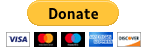 Go back to edit this buttonBuyer's View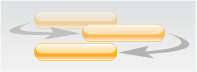 Create similar button | Create a new buttonSimilar: Use the button you just created as a template for another button.
New: Create a completely new button from a blank form.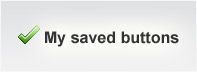 Go to My saved buttonsEdit most characteristics of a button.Create a new button that is similar to an existing one.Or:Bank Name:  Post FinanceBank Address: 	L-2997 LuxembourgBank Account Name:  Fed. EU. Des Victimes de la Route FEVR a.s.b.lBank Account Number: LU96 1111 7004 2686 0000IBAN Number LU96 1111 7004 2686 0000SWIFT / BIC Code: CCPLLULLFormularendeFED EU VICTIMES DE LA ROUTE FEVRIBAN :     LU96 1111 7004 2686 0000BIC: CCPLLULL